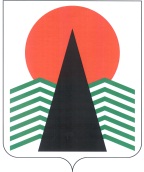 ГЛАВА  НЕФТЕЮГАНСКОГО  РАЙОНАпостановлениег.НефтеюганскО внесении изменений в постановление Главы Нефтеюганского района от 31.05.2012 № 33-п «О премии Главы Нефтеюганского района в целях поощрения и поддержки талантливой молодёжи»В связи с кадровыми изменениями  п о с т а н о в л я ю:Внести изменения в постановление Главы Нефтеюганского района 
от 31.05.2012 № 33-п «О премии Главы Нефтеюганского района в целях поощрения
 и поддержки талантливой молодёжи», изложив приложение 2 к постановлению 
в редакции согласно приложению к настоящему постановлению.Настоящее постановление подлежит опубликованию в газете «Югорское обозрение» и размещению на официальном сайте органов местного самоуправления Нефтеюганского района.Контроль за выполнением постановления возложить на заместителя главы Нефтеюганского района В.Г.Михалева.Исполняющий обязанности Главы района							С.А.КудашкинПриложение к постановлению Главы Нефтеюганского районаот 07.06.2017 № 33-пгСОСТАВ Экспертного совета по присуждению премии Главы Нефтеюганского района в целях поощрения и поддержки талантливой молодежиПредседатель Экспертного совета – заместитель главы Нефтеюганского района, курирующий деятельность департамента образования и молодежной политики Нефтеюганского районазаместитель председателя Экспертного совета – директор департамента образования и молодежной политики Нефтеюганского района.Члены Экспертного совета:директор департамента культуры и спорта Нефтеюганского районаначальник отдела по делам молодежи департамента образования 
и молодежной политики Нефтеюганского районаначальник отдела дополнительного образования и воспитательной работы департамента образования и молодежной политики Нефтеюганского района.07.06.2017№ 33-пг№ 33-пг